Финансовое управление Администрации муниципального                                                                                              образования «Починковский район» Смоленской области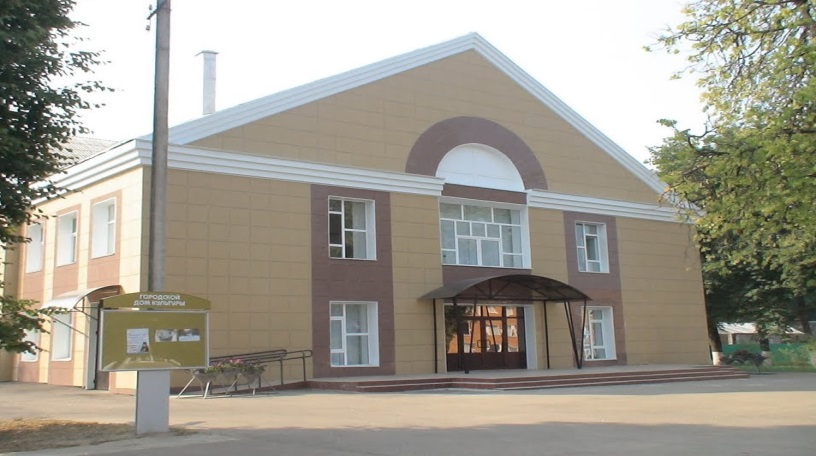 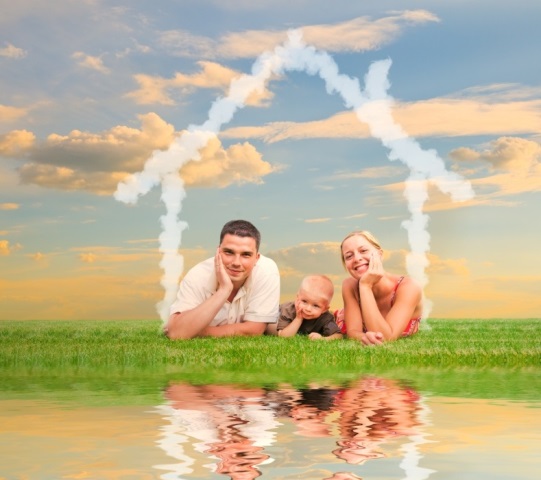 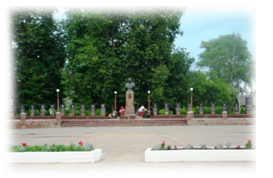 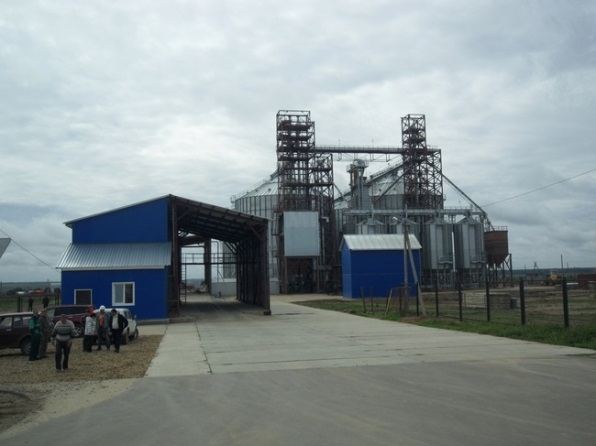 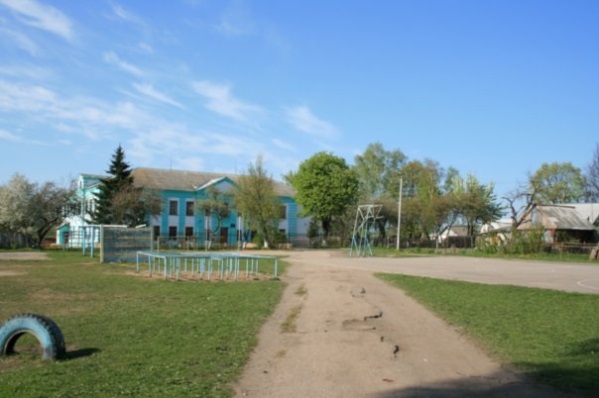 муниципального образования «Починковский район» Смоленской области на 2021 годи на плановый период 2022 и 2023 годов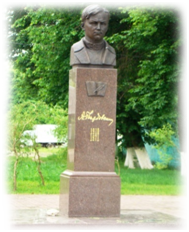 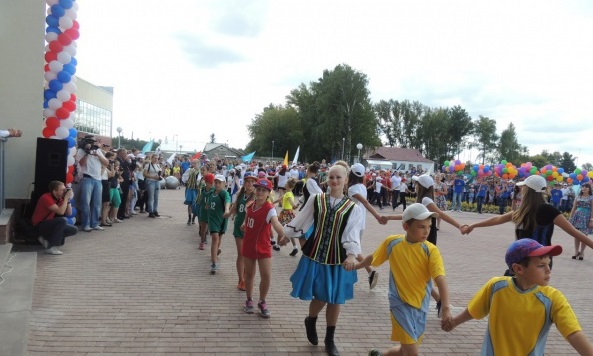 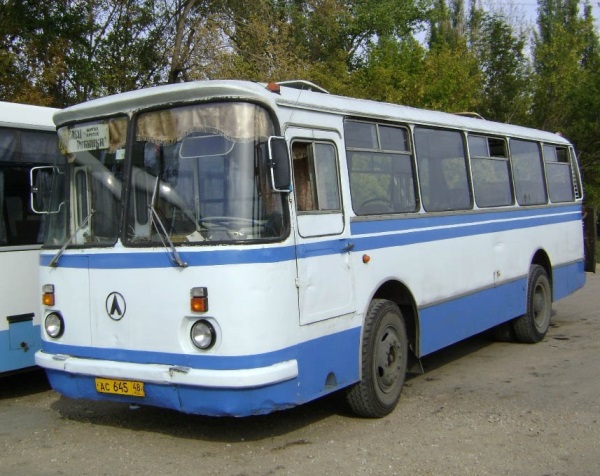 Уважаемые жители Починковского района!Открытость и доступность информации являются одними из важных аспектов формирования и исполнения муниципального бюджета. В открытом доступе для всех желающих предлагается широкий круг вопросов, связанных с основами бюджетной политики, с основными характеристиками бюджета и результатами его исполнения. Организация работы по составлению и публикации «Бюджета для граждан» утверждена Распоряжением Администрации муниципального образования «Починковский район» Смоленской области от 27.12.2013 года № 1358.«Бюджет для граждан» познакомит вас с основными положениями бюджета муниципального образования «Починковский район» Смоленской области на 2021 год и плановый период.Граждане – как налогоплательщики и как потребители муниципальных услуг – должны быть уверены в том, что передаваемые ими в распоряжение государства средства используются прозрачно и эффективно, приносят конкретные результат, как для общества в целом, так и для каждого человека.Мы постарались в доступной и понятной форме для граждан довести основные показатели районного бюджета. «Бюджет для граждан» нацелен на получение обратной связи от граждан, которым интересны современные проблемы муниципальных финансов в Починковском районе.Начальник финансового управления Администрации муниципального образования«Починковский район» Смоленской области                                                                           Г.В.Селифонова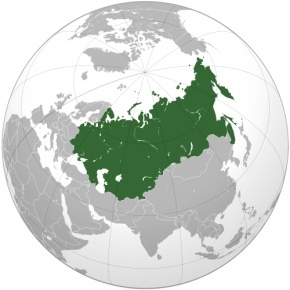 Население	29 061человек	Площадь2380,75 км2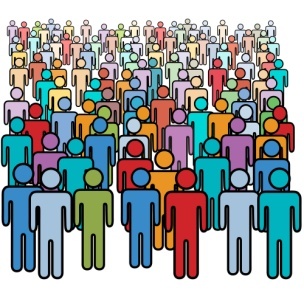 Административно – территориальное деление:1 городское поселение5 сельских поселений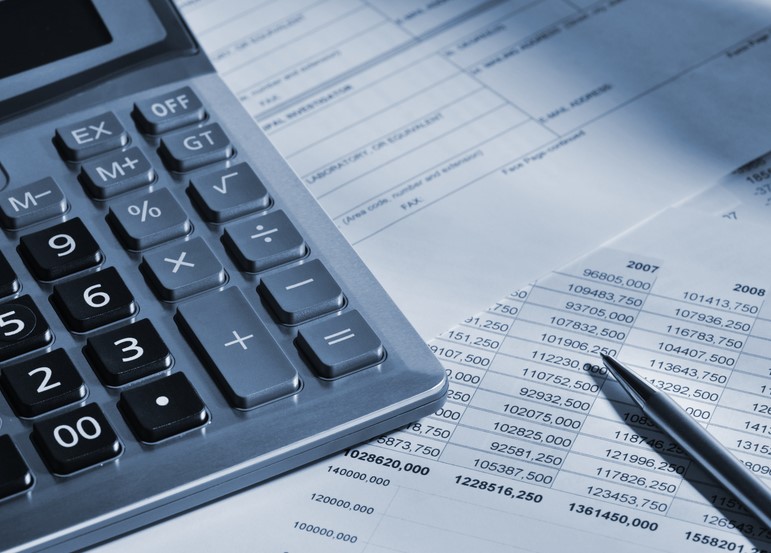 Обеспечивается деятельность муниципальных учреждений, в т.ч. учреждений образования, культуры, спорта.Предоставляются меры социальнойподдержки;Проводятся ремонтные работы дорог;Осуществляются мероприятия по охране окружающей среды;Предоставляется финансовая помощь сельским поселениям;Осуществляются другие мероприятия, необходимые для социально-экономического развития нашего района.ВСЕ ЭТО – РАСХОДНЫЕ ОБЯЗАТЕЛЬСТВА.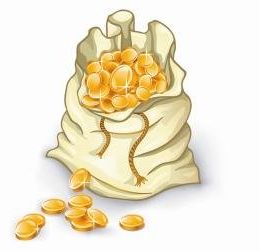 	I. Общие положенияОсновные направления бюджетной и налоговой политики Починковского района  Смоленской области на 2021 год и на плановый период 2022 и 2023 годов разработаны в целях формирования задач бюджетной и налоговой политики на среднесрочный период, а также условий и подходов, принимаемых при составлении проекта бюджета муниципального образования «Починковский район» Смоленской области на 2021 год и плановый период 2022 и 2023 годов.При подготовке основных направлений бюджетной и налоговой политики муниципального образования «Починковский район»Смоленской области на 2021 год и плановый период 2022 и 2023 годов были учтены положения Указа Президента Российской Федерации от 7 мая 2018 года № 204 «О национальных целях и стратегических задачах развития Российской Федерации на период до 2024 года» и от 21 июля 2020 года № 474 «О национальных целях развития Российской Федерации на период до 2030 года», Послания Президента Российской Федерации Федеральному Собранию Российской Федерации от 15 января 2020 года. Основные направления бюджетной и налоговой политики Починковского района Смоленской области сохраняют преемственность в отношении определенных ранее приоритетов и скорректированы с учетом текущей экономической ситуации, вызванной распространением новой коронавирусной инфекции, и принятием на федеральном, региональном и местном уровне мер по ее устранению.II. Основные задачи бюджетной и налоговой политики Смоленской областиВ сложившихся экономических условиях основными задачами бюджетной и налоговой политики Починковского района Смоленской области на 2021-2023 годы являются:1. Сохранение устойчивости бюджетной системы Починковского района Смоленской области и обеспечение долгосрочной сбалансированности бюджета муниципального образования «Починковский район» Смоленской области и бюджетов муниципальных образований Починковского района.2.Создание условий для восстановления роста экономики, занятости и доходов населения, развития малого и среднего предпринимательства.3. Создание условий для привлечения инвестиций в экономику района в целях ее устойчивого развития и повышения конкурентоспособности.4. Укрепление доходной базы консолидированного бюджета Починковского района  Смоленской области за счет повышение эффективности администрирования налоговых и неналоговых доходов и мобилизации имеющихся резервов.5. Реализация приоритетных направлений и национальных проектов, в первую очередь направленных на решение задач, поставленных в УказеПрезидента Российской Федерации от 07.05.2018 № 204 «О национальных целях и стратегических задачах развития Российской Федерации на период до 2024 года».6. Сохранение социальной направленности консолидированного бюджета Починковского района  Смоленской области.7. Обеспечение прозрачного механизма оценки эффективности предоставленных налоговых льгот, установленных соответствующими Решениями Совета Депутатов.8. Открытость и прозрачность управления общественными финансами.III. Основные направления налоговой политикиОсновными целями налоговой политики муниципального образования «Починковский район» Смоленской области на 2021 год и на плановый период 2022 и 2023 годов является с одной стороны сохранение условий для поддержания устойчивого роста экономики района, предпринимательской и инвестиционной активности, с другой стороны – сохранение бюджетной устойчивости, получение необходимого объема бюджетных доходов и обеспечение сбалансированности консолидированного бюджета.Налоговая политика в предстоящий трехлетний период стратегически увязана с обеспечением восстановительного роста и развития экономики в условиях ухудшения ситуации в связи с распространением новой коронавирусной инфекции в 2020 году.Основными направлениями налоговой политики муниципального образования «Починковский район» Смоленской области на 2021-2022 годы будут являться:1. Стимулирование инвестиционной деятельности, поддержка малого и среднего бизнеса:- в целях обеспечения благоприятного инвестиционного и предпринимательского климата на территории муниципального образования «Починковский район» Смоленской области в среднесрочном периоде будут сохранены следующие льготы:- понижающий коэффициент к  арендной плате за муниципальное имущество в размере 10% для субъектов малого предпринимательства;- понижающий коэффициент в размере 0,5 к ставкам арендной платы за земельные участки, предоставленные для производства строительных работ;- освобождение от уплаты земельного налога для субъектов инвестиционной деятельности, в отношении земельных участков предоставленных для производства строительных работ на срок не более 3-х лет.Действие «налоговых каникул» для впервые зарегистрированных индивидуальных предпринимателей, применяющих упрощенную систему налогообложения и (или) патентную систему налогообложения и осуществляющих предпринимательскую деятельность в производственной, социальной и (или) научной сферах, а также в сфере бытовых услуг населению, продлено до 2024 года.2. Мобилизация доходовВ целях мобилизации доходов в консолидированный бюджет муниципального образования «Починковский район» Смоленской области планируется проведение следующих мероприятий:- продолжение работы, направленной на повышение объемов поступлений налога на доходы физических лиц за счет создания условий для роста общего объема фонда оплаты труда в районе, легализации «теневой» заработной платы, доведение ее до среднеотраслевого уровня, а также проведения мероприятий по сокращению задолженности по налогу на доходы физических лиц;- вовлечение граждан в предпринимательскую деятельность и сокращение неформальной занятости;Для увеличения доходов бюджета муниципального образования органами государственной власти Смоленской области будет проведена ежегодная индексация размера потенциально возможного к получению индивидуальным предпринимателем годового дохода по каждому виду предпринимательской деятельности, в отношении которого применяется патентная система налогообложения.В целях формирования комфортной потребительской среды будет продолжена работа по созданию условий для развития малых форматов торговли, в том числе легализации незаконно установленных нестационарных торговых объектов, что в свою очередь обеспечит рост налоговых поступлений в местный бюджет.3. Совершенствование налогового администрированияВ целях совершенствования налогового администрирования следует продолжить работу:- по повышению ответственности администраторов доходов местного бюджета за эффективное прогнозирование, своевременность, полноту поступления и сокращение задолженности администрируемых платежей;- по взаимодействию органов власти всех уровней, в рамках деятельности межведомственной Комиссии по налогам при Администрации муниципального образования «Починковский район» Смоленской области по контролю за поступлением платежей, в целях увеличения собираемости налогов и сборов, поступающих в консолидированный бюджет области, и сокращения недоимки; - по актуализации на постоянной основе сведений, предоставляемых органами, осуществляющими регистрацию и учет объектов недвижимого имущества, в УФНС России по Смоленской области;- по проведению органами местного самоуправления муниципальных образований Починковского района Смоленской области совместно с территориальными налоговыми органами индивидуальной работы с физическими лицами, имеющими задолженность в бюджет по имущественным налогам, информирование работодателей о сотрудниках, имеющих задолженность по имущественным налогам.Для наполнения доходной базы местных бюджетов за счет увеличения поступлений земельного налога, будет активизирована работа в рамках муниципального земельного контроля и государственного земельного надзора с целью выявления фактов использования земельных участков не по целевому назначению (неиспользования), а также фактов самовольного занятия земельных участков  и использования земельных участков без оформленных в установленным порядке правоустанавливающих документов.4. Оценка налоговых расходов муниципального образования «Починковский район» Смоленской областиНалоговые расходы предоставлены местными органами самоуправления в виде налоговых льгот (пониженных налоговых ставок) по налогу на имущество физических лиц и земельному налогуТаблицаИнформация о суммах налоговых льгот (налоговых расходов), предоставляемых органами местного самоуправления муниципального образования «Починковский район» Смоленской области, на 2021 год и на плановый период 2022 и 2023 годовтыс. рублейБудет продолжена работа по оптимизации состава местных налоговых льгот (пониженных налоговых ставок) с учетом результатов ежегодной оценки налоговых расходов муниципального образования «Починковский район» Смоленской области. IV. Основные направления бюджетной политикиОсновными направлениями бюджетной политики Починковского района Смоленской области на среднесрочный период являются:- концентрация расходов на первоочередных и приоритетных направлениях, в том числе на достижении целей и результатов региональных проектов, направленных на реализацию национальных проектов;- обеспечение выплаты заработной платы работникам организаций бюджетной сферы не ниже минимального размера оплаты труда, устанавливаемого на федеральном уровне;- повышение реалистичности и минимизация рисков несбалансированности бюджета;- недопущение принятия новых расходных обязательств, не обеспеченных источниками финансирования;- проведение долговой политики Починковского района Смоленской области с учетом реализации мероприятий, обеспечивающих выполнение условий соглашения, заключенного с Департаментом бюджета и финансов Смоленской области, по реструктуризации задолженности по бюджетному кредиту, предоставленному бюджету муниципального образования «Починковский район» Смоленской области из областного бюджета для частичного покрытия дефицита бюджета муниципального образования «Починковский район» Смоленской области;- поддержка инвестиционной активности субъектов предпринимательской деятельности;- обеспечение прозрачности (открытости) и публичности процесса управления общественными финансами, гарантирующих обществу право на доступ к открытым государственным данным, в том числе в рамках размещения финансовой и иной информации о бюджете и бюджетном процессе на едином портале бюджетной системы Российской Федерации, а также на официальном сайте Администрации муниципального образования «Починковский район» Смоленской области, размещениеосновных положений решениями  о бюджете в формате «Бюджет для граждан» в социальных сетях.В сфере межбюджетных отношений:- заключение с органами местного самоуправления, получающими дотации на выравнивание бюджетной обеспеченности, соглашений о мерах по социально-экономическому развитию и оздоровлению муниципальных финансов, а также осуществление контроля за исполнением органами местного самоуправления обязательств, предусмотренных указанными соглашениями;- содействие в обеспечении сбалансированности местных бюджетов;- реализация мер по укреплению финансовой дисциплины, соблюдению органами местного самоуправления требований бюджетного законодательства.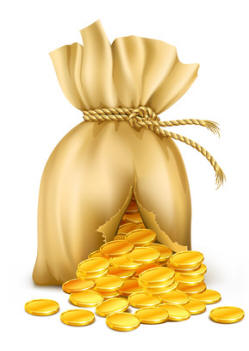 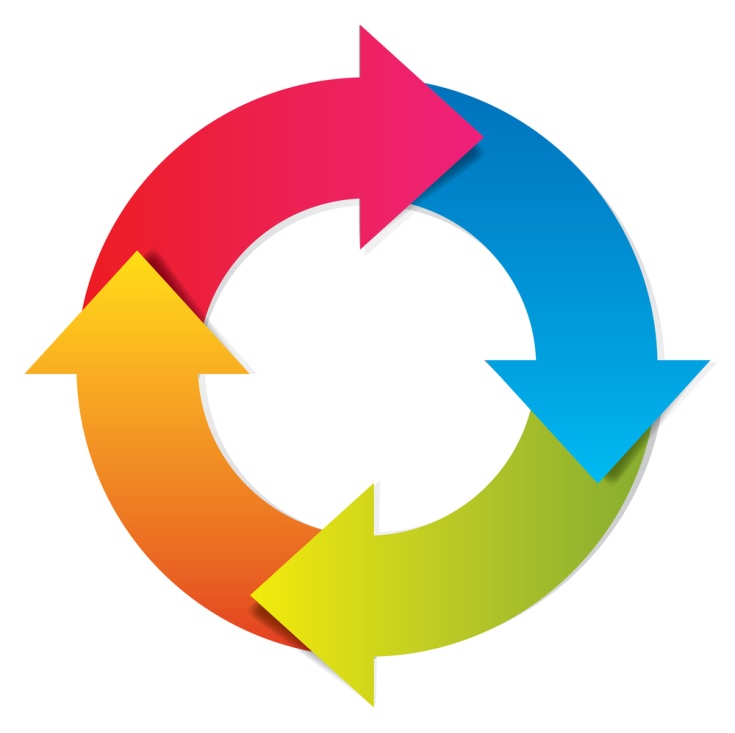 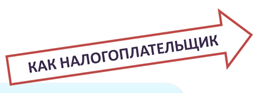 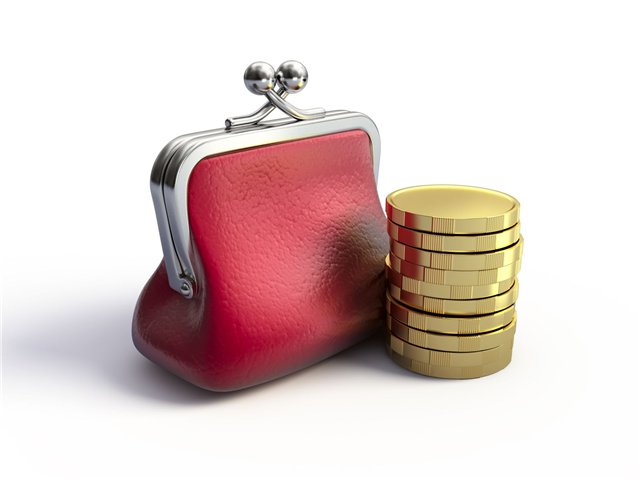 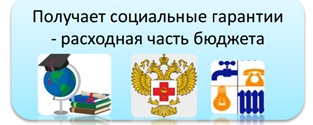 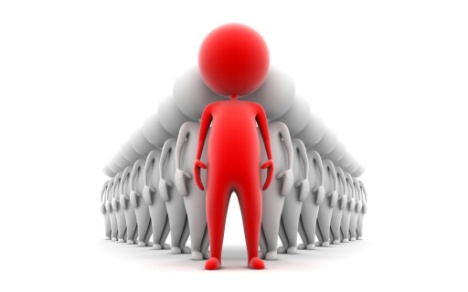 (тыс. рублей)										(тыс. рублей)(тыс. рублей)2021 год2022 год2023 год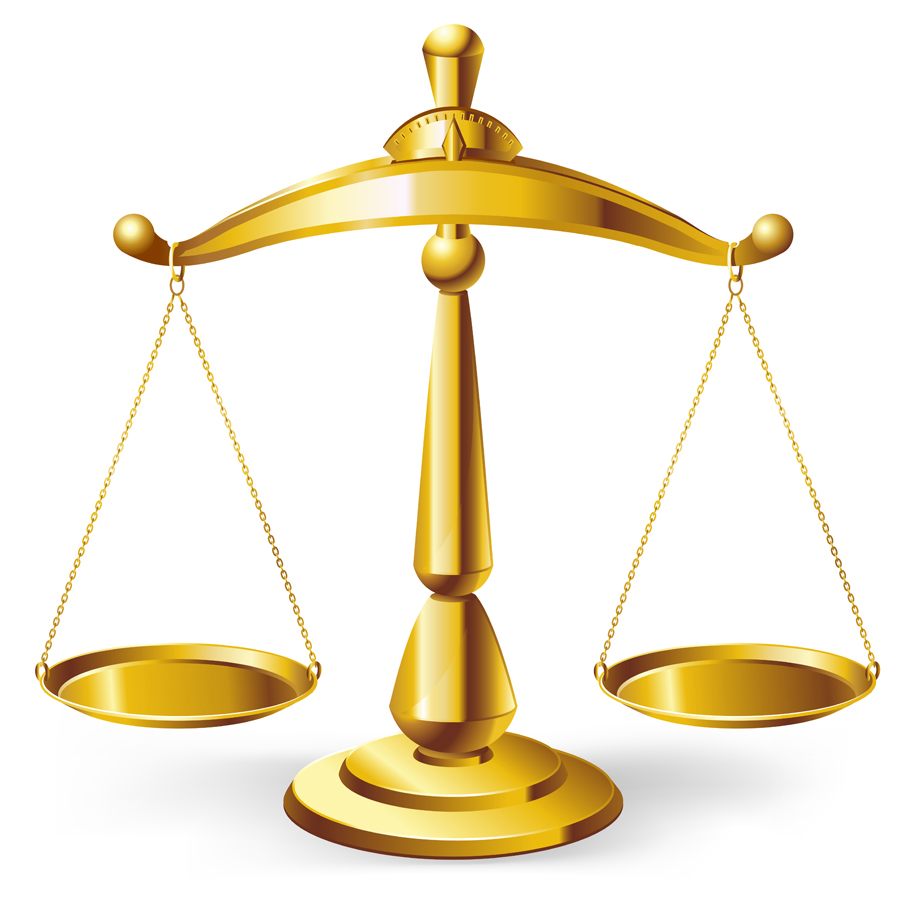 Самый простой способ – использовать средства, оставшиеся в бюджете с прошлого года. Однако, если таковых нет, привлекаются банковские кредиты. Заемные средства необходимо возвращать, а также уплачивать по ним проценты. В связи с этим возникает МУНИЦИПАЛЬНЫЙ  ДОЛГ.Самый простой способ – использовать средства, оставшиеся в бюджете с прошлого года. Однако, если таковых нет, привлекаются банковские кредиты. Заемные средства необходимо возвращать, а также уплачивать по ним проценты. В связи с этим возникает МУНИЦИПАЛЬНЫЙ  ДОЛГСведения о налоговых льготах и объеме выпадающих доходов в связи с предоставлением таких льгот отсутствует, в связи с тем, что на 2021 год и плановый период, налоговые льготы по налогам, зачисляемым в бюджет муниципального района, не предоставлялись.	                                                                                                (в тыс. рублей)	Основным налоговым доходом, формирующим бюджет муниципального района, является налог на доходы физических лиц. Таким образом, основными плательщиками налогов, зачисляемых в бюджет муниципального района, являются плательщики налога на доходы физических лиц:ФКУ «ЕРЦ МО РФ» (Войсковая часть № 23326 п. Шаталово), бюджетное учреждение Министерства обороны Российской Федерации – 17,0 процентов;Общество с ограниченной ответственностью «Починковская швейная фабрика», производство швейных изделий  - 5,4 процентов;Общество с ограниченной ответственностью «Смоленское поле», производство сельскохозяйственной продукции – 4,8 процента.Общество с ограниченной ответственностью  «Транснефть - Балтика», транспортирование по трубопроводам нефти – 5,2 процента.Общество с ограниченной ответственностью  «ПочинокАгро»,производство сельскохозяйственной продукции – 31,6 процента.Общество с ограниченной ответственностью  «Славянский продукт»,производство сельскохозяйственной продукции – 4,0 процента.Закрытое акционерное общество «Тропарево»,производство сельскохозяйственной продукции – 4,3 процента.Сельскохозяйственный производственный кооператив «Дружба»,производство сельскохозяйственной продукции – 2,0 процента.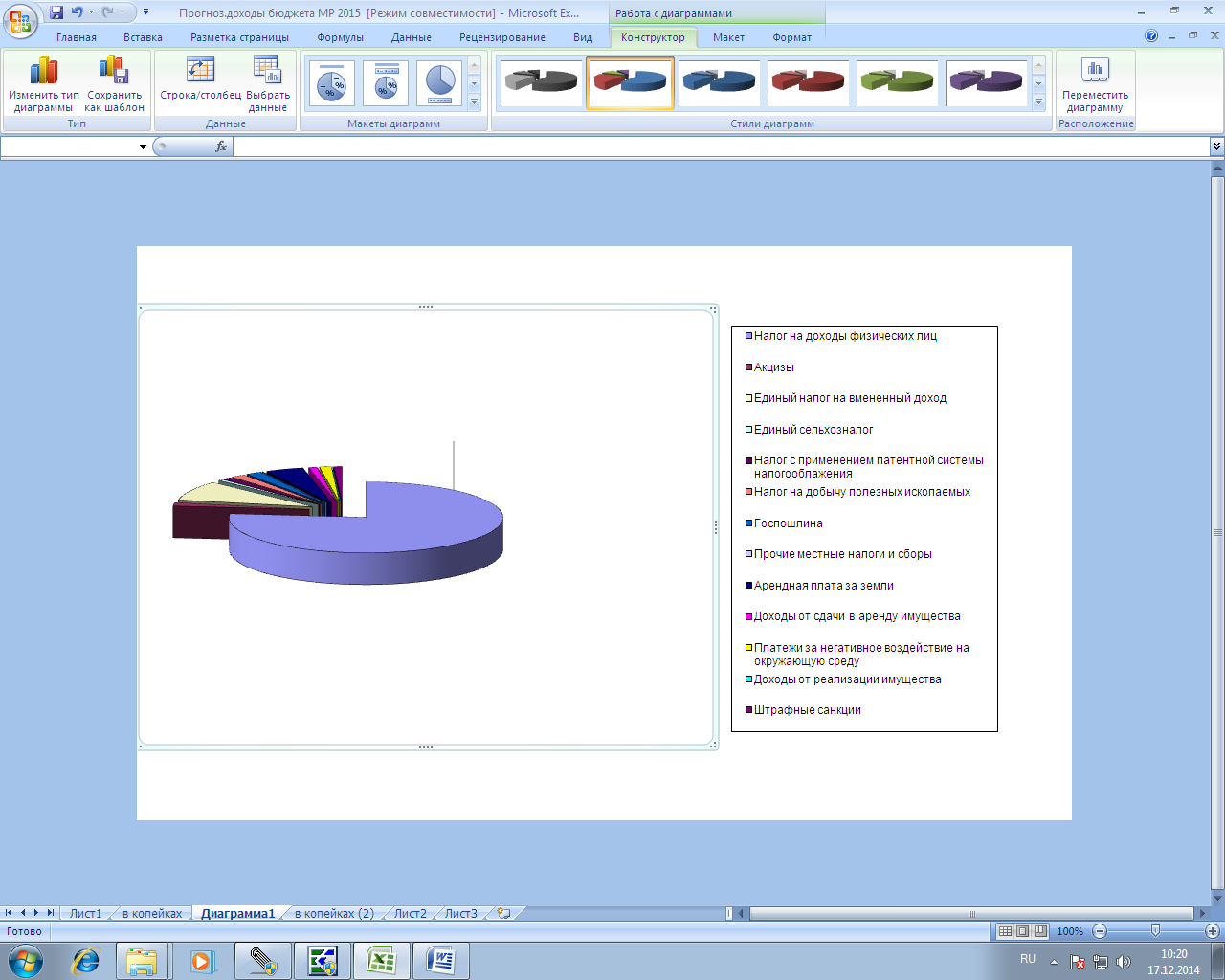 	Тыс. руб.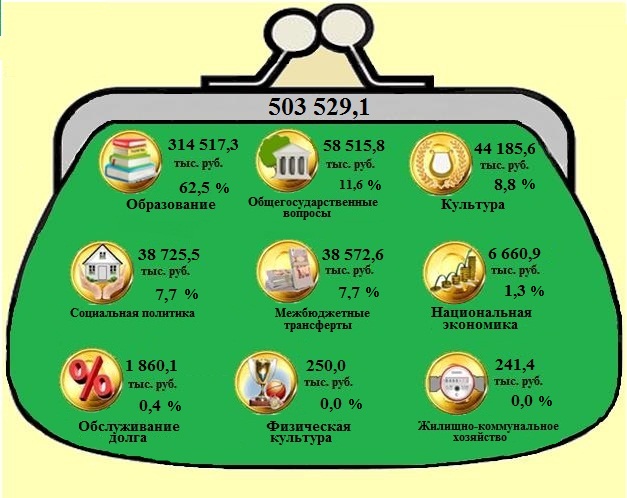 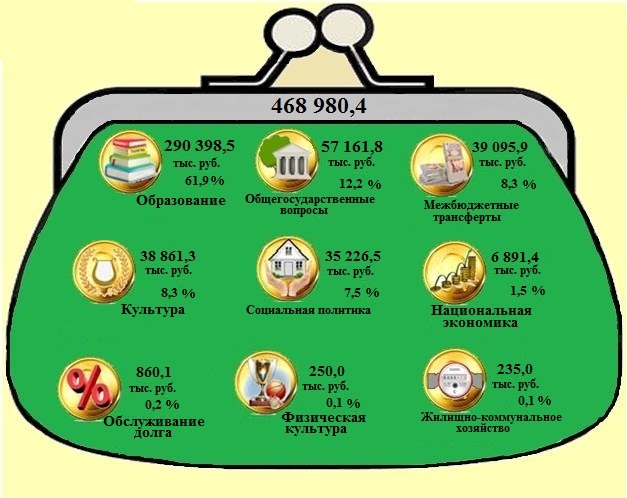 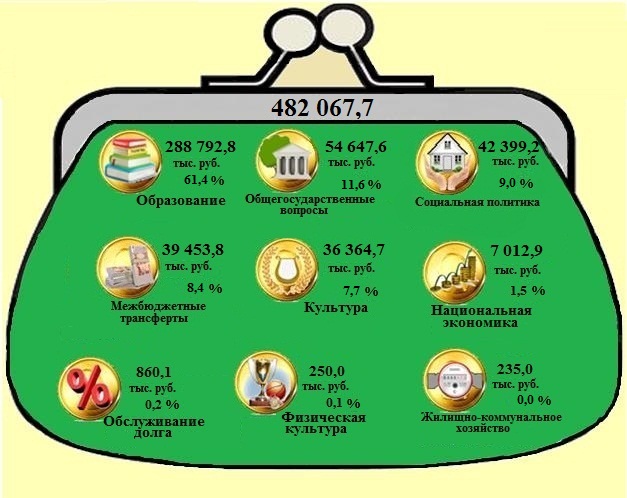 	(тыс. рублей)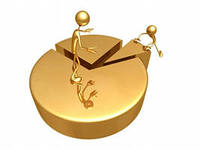 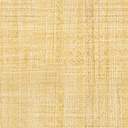  (тыс. рублей)БЮДЖЕТНАЯ КЛАССИФИКАЦИЯ - систематизированная группировка доходов и расходов бюджета по однородным признакам, определяемая природой местного бюджета.Состав бюджетной классификации (статья 19 Бюджетного кодекса):классификация доходов бюджетов;классификация расходов бюджетов;классификация источников финансирования дефицитов бюджетов;классификация операций публично-правовых образований («классификация операций сектораГлавный распорядитель бюджетных средств - орган местного самоуправления, орган местной администрации, указанный в ведомственной структуре расходов бюджета, имеющий право распределять бюджетные ассигнования и лимиты бюджетных обязательств между подведомственными распорядителями и (или) получателями бюджетных средствБюджетные ассигнования - предельные объемы денежных средств, предусмотренных в соответствующем финансовом году для исполнения бюджетных обязательств.Очередной финансовый год - год, следующий за текущим финансовым годом. цели и задачи государственной политики в определенной сфере; способы их достижения; примерные объемы используемых финансов                                                                                                                                             (тыс. рублей)Доля расходов бюджета муниципального района, сформированных в рамках муниципальных программ, в общем объеме расходов составляет  на 2021 год-98,6 %,  2022 год-98,0%, 2023 год-97%.Контактная информация:Начальник Финансового управления Администрациимуниципального образования «Починковскийрайон» Смоленской области – Селифонова Галина ВикторовнаГрафик работы с 9-00 до 18-00, перерыв с 13-00 до 13-48.Адрес:  216450, Смоленская область, г. Починок, ул. Советская, д.1Телефоны  (8 48149) 4-19-44, факс  (8 48149) 4-19-40Электронная почта:   FinuprPochinok@yandex.ruПоказательЕдиница измерения2018 г.2019 г.2020 г.2021 г.2022 г.2023г.фактфактоценкапрогнозпрогнозпрогнозОбъем промышленного производствамлн. рублей437,61745,31880,71993,32081,12188,3Темпы роста объема промышленного производства% к предыдущему году103,2450,5105,1102,3100,7101,0Объем реализации продукции сельского хозяйствамлн. рублей5594,46219,86456,26708,67057,07454,9Темпы роста объема реализации продукции сельского хозяйства% к предыдущему году106,7105,6100,4100,8101,4101,4Фонд заработной платы работниковмлн. рублей1519,51747,01719,01736,21758,81785,2Численность населениятыс. человек29,729,429,229,028,728,4Среднесписочная численность работников организацийтыс. человек5,035,045,055,065,065,07Наименование налога2019 год (факт)2020 год (оценка)ПрогнозПрогнозПрогнозНаименование налога2019 год (факт)2020 год (оценка)2021 год2022 год 2023 годВсего7 111,68 512,028 512,028 512,028 512,02в том числе:Земельный налог7 111,67 111,67 111,67 111,67 111,6Налог на имущество физических лиц01 400,41 400,41 400,41 400,4НаименованиеОграничения по БК РФНа 01.01.2020 г.Ограничения по БК РФНа 01.01.2021 г.Ограничения по БК РФНа 01.01.2022 г.Ограничения по БК РФНа01.01.2023 г.Ограничения по БК РФНа 01.01.2024 г.Дефицит бюджета11 790,66 100,018 358,5-19 521,013 102,68 711,712 750,2013 417,40Обслуживание муниципального долга1 164,91 377,644,72 850,02 850,0Объем муниципального долга, в том числе:117 906,227 812,7183 585,28 291,7131 026,017 003,4127 502,317 003,4134 173,717 003,4 -бюджетные кредиты, полученные от бюджетов других уровней бюджетной системы Российской Федерации8 291,78 291,78291,78 291,78 291,7 -кредиты, полученные от кредитных организаций1952108 711,78 711,78 711,7Источники погашения муниципального долгаКредиты кредитных организацийКредиты кредитных организаций, собственные средстваКредиты кредитных организацийКредиты кредитных организацийКредиты кредитных организацийНаименованиеИсполнение бюджета     2019 г.Исполнение бюджета     2020г.Решение о бюджете 2021 г.Темпы роста 2020 г. к 2019 г, %Темпы роста 2021 г. к 2020 г, %Плановый период2022 г.Плановый период 2023 г.ВСЕГО в том числе:552 388,1703 037,8593 609,4111,084,1577 545,2580 919,5Налоговые и неналоговые доходы в том числе:117 906,2183 585,2131 026105,771,4127 502,3134 173,7налоговые доходы всего 106 376,4148 157,2120 380,2110,381,3121 840,0128 228,5в том числе налог на доходы физических лиц90 835,7133 293,8104 000110,178,0105 064,7110 730,1единый налог на вмененный доход5 938,35 488,31 46021,526,600неналоговые доходы всего11 529,835 428,010 465,862,998,15 662,35 945,2в том числе доходы от аренды земли4 105,03 555,13 893,888,9109,53 793,7 3 945,5штрафные санкции1 945,01 352,21 63715,1121,1288,5291,4Безвозмездные  поступления434 481,9519 452,5462 583,4112,589,1450 042,9446 745,9дотации101 652,0158 481,3141 482,9139,389,3116 059,097 141,0субсидии67 456,168 002,022 781,429,733,524 922,826 188,3субвенции264 855,6292 372,7298 532,9123,4102,1309 061,1323 416,5иные межбюджетные трансферты483,2596,5430,328,072,100Предоставление грантов299,0000000№ п/пМежбюджетные трансферты2017 год2018 год2019 год2020 год2021 год2022 год2023 год1.Дотации63 392,097 783,093 626,0156 241, 4141 482,9116 059,0 97 141,02Субвенции238 194,9244 217, 9262 453, 7292 811 ,1298 532,9309 061,1323 416,53Субсидии31 247,035 563,039 082,068 474, 922 781,427 759,526 047,64Иные межбюджетные трансферты304, 2326, 2330,0596, 5430,3--Итого межбюджетных 
трансфертов333 138 ,1377 890, 1395 491, 7518 123,9463 227,5449 879,6446 605,1Наименование2019 г.2019 г.2020 г.2020 г.Темпы роста 2020 г к 2019 гТемпы роста 2021 г. к 2020 г.2021 г.2021 г.2022 г.2022 г.2023г.2023г.рублей в месяцрублей в годрублей в месяцрублей в годрублей в годрублей в годрублей в месяцрублей в годрублей в месяцрублей в годрублей в месяцрублей в годВСЕГО в том числе:1 518,7318 224,732 000,6324 007,57131,785,11 702,1920 426,321 656,1319 873,551 665,8119 989,66Налоговые и неналоговые доходы в том числе:349,804 197,57512,436 269,13149,473,3375,724 508,65365,624 387,40384,754 616,97налоговые доходы308,953 707,45421,615 059,32136,570,7298,223 578,68349,384 192,56367,704 412,39неналоговые доходы40,84490,1100,821 209,81246,930,330,53366,3316,24194,8417,05204,58Безвозмездные  поступления1 168,9314 027,151 478,2017 735,44126,589,71 326,4715 917,671 290,5115 486,151 281,0615 372,69дотации258,943 107,30450,995 411,87174,290,0405,714 868,48332,803 993,63278,553 342,66субсидии178,522 142,25193,512 322,16108,433,865,33783,9271,47857,6075,10901,15субвенции730,138 761,57832,009 984,04114,0102,9856,0510 272,63886,2410 634,91927,4111 128,89иные межбюджетные трансферты1,3416,041,6920,37126,772,81,2314,810000РазделПодразделНаименованиеНаименованиерешениео бюджете 2021 г.Плановый период 2022 г.Плановый период 2023 г.ВСЕГОВСЕГО633 237,9577 381,8580 778,801Общегосударственныевопросы69 105,369 105,356 399,255 980,202Функционирование высшего должностного лица субъекта РФ и муниципального образования2 419,32 419,32 028,22 028,203Функционирование законодательных (представительных) органов государственной власти и представительных органов муниципальных образований1 348,01 348,01 704,91 704,904Функционирование  Правительства РФ, высших исполнительных органов государственной власти субъектов РФ, местных  администраций28 242,828 242,822 718,222 371,105Судебная система3,33,320,71,506Обеспечение деятельности финансовых, налоговых и таможенных органов и органов финансового (финансово - бюджетного) надзора11 447,911 447,910 781,910 781,907Обеспечение проведения выборов и референдумов692,0692,011Резервные фонды173,0173,013Другие общегосударственные вопросы24 779,024 779,019 145,319 092,603Национальная безопасность и правоохранительная деятельность10,010,010Защита населения и территории от чрезвычайных ситуаций природного и техногенного характера, пожарная безопасность10,010,004Национальная экономика23 185,223 185,27 628,13 577,406Водное хозяйство2 326,32 326,308Транспорт5 149,35 149,35 143,01000,009Дорожное хозяйство (дорожные фонды)6 721,66 721,62 480,12 572,412Другие вопросы в области национальной экономики8 988,08 988,05,05,005Жилищно-коммунальное хозяйство296,0296,020,020,001Жилищное хозяйство291,2291,220,020,002Коммунальное хозяйство4,84,807Образование394 631,2394 631,2401 282,1412 822,701Дошкольное образование80 091,080 091,075 774,676 829,102Общее образование276 941,2276 941,2291 860,8297 734,903Дополнительное образование детей25 477,125 477,122 942,427 671,906Высшее образование07Молодежная политика701,5701,514,014,009Другие вопросы в области образования11 420,411 420,410 690,310 572,908Культура, кинематография54 932,654 932,653 513,548 220,101Культура52 549,352 549,351 228,545 935,104Другие вопросы в области культуры, кинематографии2 383,32 383,32 285,02 285,010Социальная политика43 702,843 702,88 035,54 240,001Пенсионное обеспечение5 393,95 393,95 000,01 000,103Социальное обеспечение населения9 384,19 384,104Охрана семьи и детства25 666,325 666,3271,2366,306Другие вопросы в области социальной политики3 258,53 258,52 764,32 873,611Физическая культура и спорт8 376,78 376,77 080,77 018,801Физическая культура7 668,17 668,17 080,77 018,802    Массовый спорт526,3526,303    Спорт высших достижений182,3182,3   13Обслуживание государственного и муниципального долга44,844,82 850,02 850,001Обслуживание государственного внутреннего  и муниципального долга44,844,82 850,02 850,014Межбюджетные трансферты общего характера бюджетам бюджетной системы РФ38 953,338 953,334 483,634 483,801Дотации на выравнивание бюджетной обеспеченности субъектов РФ и муниципальных образований38 158,238 158,234 483,634 483,803Прочие межбюджетные трансферты общего характера 795,1795,1Условно-утвержденные расходы--6 089,111 565,8Плановые назначения (руб.)Плановые назначения (руб.)Плановые назначения (руб.)Плановые назначения (руб.)Наименование
 национального проектаВСЕГОфедер.
бюджетобластной
 бюджетместный
 бюджет Региональный  проект
 "Современная школа" / Национальный проект "Образование" бюджет муниципального образования "Починковский район" Смоленской области6 486 641,581 499 963,954 973 769,112 908,53Региональный  проект 
"Формирование городской среды" / Национальный проект "Жилье и городская среда" бюджет муниципального образования Починковского Городского поселения Починковского района Смоленской области4 488 162,004 353 081,78134 631,40448,82Региональный  проект "Спорт - норма жизни" / Национальный проект "Демография" 182  255,00156 976,0023 456,001 823,00Региональный проект "Чистая вода" / Национальный проект "Жилье и городская среда" бюджет Мурыгинского сельского поселения Починковского района Смоленской области 1 212 122,001 200 000,0012 122,00РазделНаименование2021 г.2021 г.2022 г.2022 г.2023 г.2023 г.рублей в годрублейв месяцрублей в годрублейв месяцрублей в годрублейв месяцВСЕГО22 661,71 88819 8681 65619 9891 666В том числе:В том числе:01Общегосударственные вопросы2 3781981 94116119 2616003Национальная безопасность и правоохранительная деятельность0,340,0304Национальная экономика79866262221231105Жилищно-коммунальное хозяйство10,20,850,60,060,60,0607Образование13 5791 13213 8081 15114 2051 18408Культура, кинематография1 8901581 8411531 65913810Социальная политика1 504125276231461211Физическая культура и спорт28824244202422013Обслуживание государственного и муниципального долга1,50,1988,2988,214Межбюджетные трансферты общего характера бюджетам бюджетной системы РФ1 3401121 18799118799Условно-утвержденные расходы2101739833Наименование 
показателяконсолидированный бюджетконсолидированный бюджетконсолидированный бюджетв том числе:в том числе:в том числе:Наименование 
показателяконсолидированный бюджетконсолидированный бюджетконсолидированный бюджетрайонный бюджетрайонный бюджетрайонный бюджетНаименование 
показателя2021 год2022 год2023 год2021 год2022 год2023 годДоходы 825 298,3720 761,8662 722,1593 609,4577 381,8577 381,8Расходы 890 229,9720 761,8662 722,1633 237,9580 778,8580 778,8Дефицит-64 931,600-39 628,500№ п/пНаправление расходов 
капитальногохарактераСроки сдачиобъектов в эксплуатациюВСЕГОв том числе по годам:в том числе по годам:в том числе по годам:в том числе по годам:в том числе по годам:в том числе по годам:в том числе по годам:в том числе по годам:в том числе по годам:в том числе по годам:№ п/пНаправление расходов 
капитальногохарактераСроки сдачиобъектов в эксплуатациюВСЕГО2013 год2014 год2015 год2016 год2017 год2018 год2019 год2020 год2021 год2022 год2023 год 1.Строительство двухэтажной пристройки здания столовой к зданию МБОУ школы № 2 г. Починка Смоленской областиДекабрь  201611 514,11 321,22 513,65 222,02 457,3------- 2.Строительство блочно- модульной котельной для МБОУ Княжинской средней общеобразовательной школы Починковского района Смоленской областиДекабрь  20159 833,1--9 833,1-------- 3.Приобретение жилых помещений детям-сиротам и детям, оставшимся без попечения родителей, лицам из их числа по договорам найма специализированных жилых помещенийПо срокам заключенных муниципальных контрактов62 071,2---11 775,16 128,19 862,48 069,211 019,8   15 216,6--4.Реконструкция части здания Стодолищенского Дома культуры, в т. ч. зрительного зала, пристройки и подсобных помещенийДекабрь 20188 101,8-----8 101,8-----5.Приобретение объектов недвижимого имущества в государственную (муниципальную) собственность - приобретение помещения с земельным участком-2 515,0--------2 515,0--ВСЕГО94 035,21 321,22 513,615 055,114 232,46 128,117 964,28 069,211 019,8   17 731,6 --Код  Главного Распорядителя Бюджетных СредствКод  Главного Распорядителя Бюджетных СредствКод  Главного Распорядителя Бюджетных СредствКод разделаКод разделаКод подразделаКод подразделаЦелевая статьяЦелевая статьяЦелевая статьяЦелевая статьяЦелевая статьяЦелевая статьяЦелевая статьяЦелевая статьяЦелевая статьяЦелевая статьяКод вида расходаКод вида расходаКод вида расходаПрограммное (непрограммная) статьяПрограммное (непрограммная) статьяПрограммное (непрограммная) статьяПрограммное (непрограммная) статьяПрограммное (непрограммная) статьяНаправление расходовНаправление расходовНаправление расходовНаправление расходовНаправление расходовГруппаПодгруппаЭлемент1234567891011121314151617181920Наименование муниципальной программырешенияо бюджете 2021 г.Плановый период 2022 г.Плановый период 2023 г.Всего:633 237,9577 381,8580 778,8 из них:  условно- утвержденные расходы 6 089,111 565,8Расходы на реализацию муниципальных программ:624 276,8564 666,8562 632,2В том числе:Муниципальная программа "Создание условий для эффективного управления муниципальными финансами"Цель муниципальной программы: решение вопросов местного значения и повышение эффективности деятельности Администрации муниципального образования «Починковский район» Смоленской области», исполнение переданных полномочий от поселений Починковского района и иных отдельных государственных полномочий60 056,236 836,636 467,7Муниципальная программа «Пенсии за выслугу лет лицам, замещавшим муниципальные должности»Цель муниципальной программы: обеспечение социальной поддержки и защищенности, повышение уровня и качества жизни  лиц, замещавших муниципальные должности, должности муниципальной службы (муниципальные должности муниципальной службы) в органах местного самоуправления муниципального образования «Починковский район» Смоленской области посредством обеспечения выплаты пенсии за выслугу лет.5 393,95 000,01000,0  Муниципальная программа "Энергосбережение и повышение энергетической эффективности  территории муниципального образования "Починковский район" Смоленской области"Цель муниципальной программы: создание условий для перевода экономики бюджетной сферы  муниципального образования «Починковский район» Смоленской области на энергосберегающий путь развития43,15,05,0  Муниципальная программа "Комплексные меры по профилактике терроризма и экстремизма в муниципальном образовании "Починковский район" Смоленской области"Цель муниципальной программы: совершенствование системы профилактических мер антитеррористической и анти экстремисткой направленности; устранение предпосылок распространения террористической и экстремисткой идеологии, укрепление межнационального согласия, достижение взаимопонимания и взаимного уважения в вопросах межэтнического сотрудничества517,92,02,0  Муниципальная программа "Развитие дорожно-транспортного комплекса муниципального образования "Починковский район" Смоленской области"Цель муниципальной программы: сокращение к 2024 году числа погибших в результате дорожно-транспортных происшествий на 10% , снижение на 10% количества дорожно-транспортных происшествий с пострадавшими детьми на дорогах Починковского района Смоленской области  по сравнению с 2014 годом.-формирование  улично-дорожной сети муниципального образования «Починковский район» Смоленской области,    обеспечение  круглогодичного автотранспортного сообщения  между  населенными пунктами14 319,87 623,13 572,4  Муниципальная программа "Управление муниципальными финансами Починковского района Смоленской области"Цель муниципальной программы: Обеспечение долгосрочной сбалансированности и устойчивости бюджетной системы, повышение качества управления муниципальными финансами Починковского района  Смоленской области9 844,612 158,712 158,7  Муниципальная программа "Создание условий для эффективного управления муниципальными финансами"Цель муниципальной программы: создание условий для эффективного выполнения полномочий органов местного самоуправления38 403,334 483,634 483,8  Муниципальная программа "Комплексные меры по профилактике правонарушений среди детей и молодежи"Цель муниципальной программы: Создание и проведение комплекса мероприятий по профилактике асоциальных явлений в молодёжной среде75,05,05,0Муниципальная программа «Обеспечение жильем молодых семей»Цель муниципальной программы: поддержка органами местного самоуправления муниципального образования «Починковский район» Смоленской области решение жилищной проблемы молодых семей, проживающих на территории муниципального образования «Починковский район» Смоленской области, признанных нуждающимися в улучшении жилищных условий (далее – молодая семья).767,3269,2364,3  Муниципальная программа "Развитие малого и среднего предпринимательства на территории муниципального образования "Починковский район" Смоленской области "Цель муниципальной программы: создание благоприятного предпринимательского климата и условий для ведения бизнеса5,81,01,0  Муниципальная программа "Управление имуществом и земельными ресурсами муниципального образования "Починковский район" Смоленской области"Цель муниципальной программы: Эффективное,  рациональное использование имущества и земельных ресурсов муниципального образования«Починковский район» Смоленской области4 046,93 670,03 665,0  Муниципальная программа "Развитие системы образования в Починковском районе Смоленской области"Цель муниципальной Программы: Последовательный перевод муниципальной системы образования на работу в режиме устойчивого развития, обеспечивающего повышение доступности качественного образования в соответствии с современными потребностями общества и каждого гражданина404 288,0381 060,1387 980,4  Муниципальная программа "Развитие культуры на территории муниципального образования "Починковский район" Смоленской области"Цель муниципальной программы:-развитие единого культурного пространства муниципального образования «Починковский район» Смоленской области;-реализация роли культуры как духовно-нравственного основания развития личности;- создание условий, способствующих духовно-нравственному самоопределению личности, сохранению традиционной народной культуры, развитию творческих дарований;- повышение доступности и качества  услуг  учреждений культуры.74 625,376 450,875 887,1  Муниципальная программа "Развитие физической культуры и спорта в Починковском районе Смоленской областиЦель муниципальной программы:создание условий, обеспечивающих возможность населению, проживающим Починковском районе Смоленской области систематически заниматься физической культурой и спортом8 376,77 080,77 018,8  Муниципальная программа "Молодежная политика"Цель муниципальной программы: Создание стартовых условий для развития потенциала молодежи и последующего включения ее в социально-экономического и культурного преобразования Починковского района Смоленской области, профилактика правонарушений среди молодых граждан, проживающих на территории Починковского района Смоленской области37,82,02,0  Муниципальная программа "Патриотическое воспитание "Цель муниципальной программы:  Создание условий для развития и совершенствования системы патриотического воспитания граждан муниципального образования«Починковский район» Смоленской области, формирования патриотического сознания, верности Отечеству и своей малой родине, готовности к выполнению конституционных обязанностей86,65,05,0  Муниципальная программа "Комплексные меры противодействия злоупотреблению наркотиками и их незаконному обороту"Цель муниципальной  программы: Создание и проведение комплекса мероприятий по профилактике асоциальных явлений в молодёжной среде50,42,02,0  Муниципальная программа "Развитие градостроительной деятельности на территории муниципального образования "Починковский район" Смоленской области"Цель муниципальной программы : Создание условий для устойчивого развития территории муниципального образования «Починковский район» Смоленской области, обеспечение при осуществлении градостроительной деятельности, безопасности и благоприятных условий жизнедеятельности человека.872,05,05,0  Муниципальная программа "Демографическое развитие муниципального образования "Починковский район" Смоленской области Цель муниципальной программы :стабилизация демографической ситуации, поддержка материнства, детства и формирование предпосылок к последующему демографическому росту                      10,02,02,0  Муниципальная программа "Доступная среда" Цель муниципальной программы: обеспечение беспрепятственного доступа (далее - доступность) к объектам и услугам в приоритетных сферах жизнедеятельности инвалидов и других маломобильных групп населения, проживающих на территории муниципального образования Починковский район Смоленской области130,05,05,0  Муниципальная программа "Обеспечение безопасности гидротехнических сооружений на территории муниципального образования "Починковский район" Смоленской области»Цели муниципальной  программы: Цель - обеспечение защищённости населения и объектов экономики от наводнений и иного негативного воздействия вод, и восстановление водных объектов 
до состояния, обеспечивающего экологически благоприятные условия жизни населения.Основными задачами программы являются:- разработка проектно-сметной документации на капитальный ремонт гидротехнических сооружений, находящихся в собственности муниципальных образований Починковского района Смоленской области;-  осуществление капитального ремонта гидротехнических сооружений, находящихся в собственности муниципальных образований Починковского района Смоленской области;- организация работ по ликвидационному тампонажу бесхозяйных подземных  водозаборных скважин.2 326,2